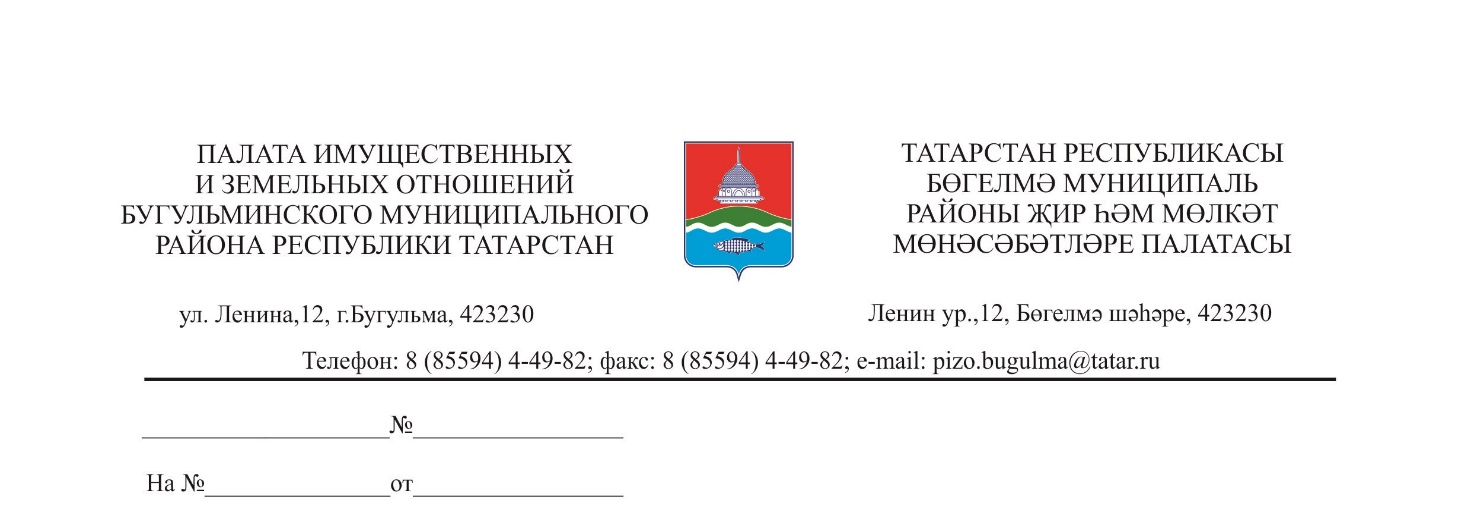                        20.10.2017 года «Исполнительный комитет Бугульминского муниципального района РТ во исполнение распоряжений руководителя Исполнительного комитета №1831 от 03.10.2017 г., №1741 от 02.10.2017 г., №1743 от 02.10.2017г. сообщает о проведении аукциона с открытой формой подачи предложений о цене: на  право заключения договора аренды земельных участков из земель населённых пунктов, расположенных по адресу: РТ, Бугульминский район. Лот №1: Земельный участок с разрешенным использованием «для строительства индивидуального жилого дома», с кадастровым №16:13:040717:163,  площадью 801 кв.м, расположенный по адресу: РТ Бугульминский муниципальный район, г.Бугульма, ул.Ефрата Тимерзянова. Срок аренды – 20 лет.  Начальная цена (размер ежегодной арендной платы) – 17 453,79 рублей. Шаг аукциона – 3% от начальной цены лота. Лот №2: Земельный участок с разрешённым использованием «для строительства индивидуального жилого дома» с кадастровым №16:13:040717:162,  площадью 798 кв.м, расположенный по адресу: РТ Бугульминский муниципальный район, г.Бугульма. ул.Ефрата Тимерзянова. Срок аренды – 20 лет. Начальная цена (размер ежегодной арендной платы) – 17 388,42 рублей. Шаг аукциона – 3% от начальной цены лота. По продаже земельного участка из категории земель населенных пунктов Лот №3: Земельный участок с разрешенным использованием «для садоводства», с кадастровым №16:13:020204:248,  площадью 423 кв.м, расположенный по адресу: РТ Бугульминский муниципальный район муниципальное образование «Березовское сельское поселение», п.Подлесный, ул.Монакова.  Начальная цена – 28 243,71 рубля. Шаг аукциона – 3% от начальной цены лотаРазмер задатка для участия в аукционе – 20% от начальной цены лота. Осмотр земельных участков  - 13.11.2017г. (по письменному заявлению заявителей). Земли находятся в распоряжении Бугульминского муниципального района РТ. Обременения и ограничения в использовании земельных участков – отсутствуют. Имеется возможность подключения к водоснабжению, электроэнергии и газораспределительным сетям (лоты №1, №2). За информацией о технических условиях подключения объекта капитального строительства к сетям инженерно-технического обеспечения, о сроках и плате за подключение пользователь земельного участка может обратиться в эксплуатирующие организации.  Аукцион проводится по правилам и в соответствии с Земельным кодексом РФ. Для участия в аукционе заявители представляют в установленный срок: заявку на участие по установленной форме с указанием банковских реквизитов счета для возврата задатка; копии документов, удостоверяющих личность заявителя; надлежащим образом заверенный перевод на русский язык документов юридического лица (для иностранного юр. лица); документы, подтверждающие внесение задатка. Представление документов, подтверждающих внесение задатка, признается заключением соглашения  о задатке. К участию в торгах допускаются лица, своевременно подавшие по адресу: г. Бугульма, ул.Ленина, д.12, каб.104 лично при предъявлении паспорта заявки на участие в торгах, представившие необходимые документы и обеспечившие поступление в срок установленной суммы задатка. Дата и время проведения аукциона: 20 ноября 2017 г. в 14 час. 00 мин. Адрес проведения аукциона: РТ, Бугульма, ул.Ленина, д.12. Время приема заявок и консультации с 10.00 ч. до 12.00 ч. с 20.10.17 г. по 16.11.17 г. по адресу: г. Бугульма, ул.Ленина, д.12, каб.104, тел: 4-52-44. Срок поступления задатка – до 12.00 час. 16.11.17 г. Возврат задатка заявителям, не допущенным к участию в аукционе, осуществляется в течение трех рабочих дней со дня оформления протокола приема заявок на участие в аукционе. Возврат задатка лицам, участвовавшим в аукционе, но не победившем в нем, осуществляется в течении трех рабочих дней со дня подписания протокола о результатах аукциона. В случае отзыва заявки возврат задатка осуществляется в течение 3-х рабочих дней со дня поступления уведомления об отзыве заявки. Реквизиты счета для перечисления задатка: Исполнительный комитет Бугульминского муниципального района, р/с 40302810608205000400 к/с 30101810000000000805 в ПАО «Ак Барс» Банк г.Казань БИК 049205805 ЛР 138000001-Райиспол.  ИНН 1645019735 КПП 164501001 Назначение платежа: «Задаток на участие в аукционе 20.11.17г. по лоту № __».  Победителем торгов признается участник, предложивший наибольшую цену или  наибольший размер ежегодной арендной платы за земельный участок.   По окончании аукциона с победителями подписываются протоколы о результатах торгов. Форма заявки:  Заявитель:______, настоящей заявкой подтверждает свое намерение принять участие в аукционе 20 ноября 2017г. по продаже в собственность и на  право заключения договора аренды земельных участков, расположенных по адресу: РТ, Бугульминский район. Лот №__Описание лота:__________________ Начальная цена лота (руб):__________________Заявитель обязуется:1. Соблюдать условия участия в аукционе, содержащиеся в информационном сообщении о проведении открытого аукциона по продаже в собственность и на  право заключения договора аренды земельных участков, опубликованном на официальном сайте РФ в информационно-телекоммуникационной сети «Интернет» и  в газете «Бугульминская газета» от 20.10.17г, и порядок проведения аукциона  в соответствии с Земельным Кодексом РФ, Гражданским Кодексом РФ.2. В случае признания победителем аукциона заключить договор купли-продажи (аренды) Земельного участка и уплатить стоимость (размер ежегодной арендной платы) земельного участка, установленную по результатам аукциона.Заявитель подтверждает свою информированность о том, что в случае признания его победителем аукциона и уклонении  или отказе от заключения им в установленный срок договора купли-продажи (аренды) Земельного участка, он утрачивает право на заключение указанного договора, а задаток ему не возвращается. Адрес Заявителя. Банковские реквизиты. К заявке прилагаются документы согласно описи.Даю согласие на обработку своих персональных данных в порядке, установленном Федеральным законом от 27 июля 2006г. №152-ФЗ «О персональных данных». Подпись Заявителя.Проект договора аренды (купли-продажи) и иная информация размещены на официальном сайте РФ www.torgi.gov.ru.»	